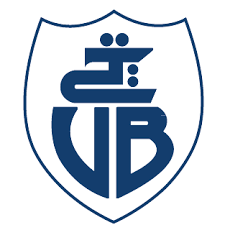 Université Abderrahmane Mira-BejaiaFaculté des Sciences Humaines et SocialesDépartement de Psychologie et OrthophoniePlanning Des Examens De Rattrapage À Distance Du 2ème SemestreDe L’année Universitaire 2021/2022Niveau : L3 Psychologie du Travail et OrganisationsNiveau : L3 Psychologie du Travail et OrganisationsNiveau : L3 Psychologie du Travail et OrganisationsNiveau : L3 Psychologie du Travail et OrganisationsNiveau : L3 Psychologie du Travail et OrganisationsNiveau : L3 Psychologie du Travail et OrganisationsNiveau : L3 Psychologie du Travail et OrganisationsNiveau : L3 Psychologie du Travail et OrganisationsNiveau : L3 Psychologie du Travail et OrganisationsModulesUnitésUnitésUnitésDates et jours de l’examenEnseignantsDate de remise des copiesLieu de remise des copiesLieu de remise des copiesPsychologie du marketingDécouverteDécouverteDécouverte11-06-2022MME. MEZIANI K13-06-202210h00-11h00 Bureau deD’adjoint chef département10h00-11h00 Bureau deD’adjoint chef départementDrogue et SociétéDécouverteDécouverteDécouverte11-06-2022MME.MESSAOUR13-06-202210h00-11h00 Bureau deD’adjoint chef département10h00-11h00 Bureau deD’adjoint chef départementNiveau : L3 Psychologie CliniqueNiveau : L3 Psychologie CliniqueNiveau : L3 Psychologie CliniqueNiveau : L3 Psychologie CliniqueNiveau : L3 Psychologie CliniqueNiveau : L3 Psychologie CliniqueNiveau : L3 Psychologie CliniqueNiveau : L3 Psychologie CliniqueNiveau : L3 Psychologie CliniqueModulesModulesModulesUnitésDates et jours de l’examenEnseignantsDate de remise des copiesDate de remise des copiesLieu de remise des copiesPsychopharmacologiePsychopharmacologiePsychopharmacologieDécouverte11-06-2022M.LAOUDJ13-06-202213-06-202210h00-11h00 Bureau deD’adjoint chef départementLes risques de la drogueLes risques de la drogueLes risques de la drogueDécouverte11-06-2022MME.MESSAOUR13-06-202213-06-202210h00-11h00 Bureau deD’adjoint chef départementNiveau : L3 OrthophonieNiveau : L3 OrthophonieNiveau : L3 OrthophonieNiveau : L3 OrthophonieNiveau : L3 OrthophonieNiveau : L3 OrthophonieNiveau : L3 OrthophonieNiveau : L3 OrthophonieNiveau : L3 OrthophonieModulesModulesUnitésUnitésDates et jours de l’examenEnseignantsDate de remise des copiesDate de remise des copiesLieu de remise des copiesEtudes de casEtudes de casDécouverteDécouverte11-06-2022M. MERAKCHI13-06-202213-06-202210h00-11h00 Bureau deD’adjoint chef départementLes dangers de la drogueLes dangers de la drogueDécouverteDécouverte11-06-2022MME.MESSAOUR13-06-202213-06-202210h00-11h00 Bureau deD’adjoint chef département